FORMĂ Pentru a se retrage din contract Pentru reclamații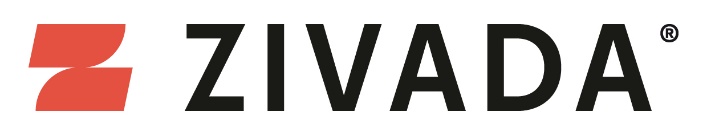 Nu era totul în regulă?Ne pare rău. Vă rugăm să ne dați câteva formalități:Numărul de ordine a comandei:			Telefon: 						Adresa de email:					Numărul contului bancar:				Care produse ne trimiteți înapoi?Care este motivul trimiterii înapoi?Ce soluție preferați?Data:					Semnătură:				Vă rugăm să trimiteți mărfurile împreună cu acest formular la următoarea adresă:Frogman - 11088X
Fan Courier
Strada Ogorului 3G
410554 Oradea, BihorMulțumesc!Vom rezolva problema cât mai curând posibil și vă vom contacta.